      В рамках реализации подпрограммы «Переселение граждан из аварийного жилищного фонда в Республике Мордовия» проведено обследование домов подлежащих сносу в 2022г: Ул.Трынова, д.18;Ул.Ленина, д.87Б, 89Б;Ул.Паровозная, д.11 А;Ул.Луначарского, д.171По каждому объеку подготовлена смета стоимости затрат на снос.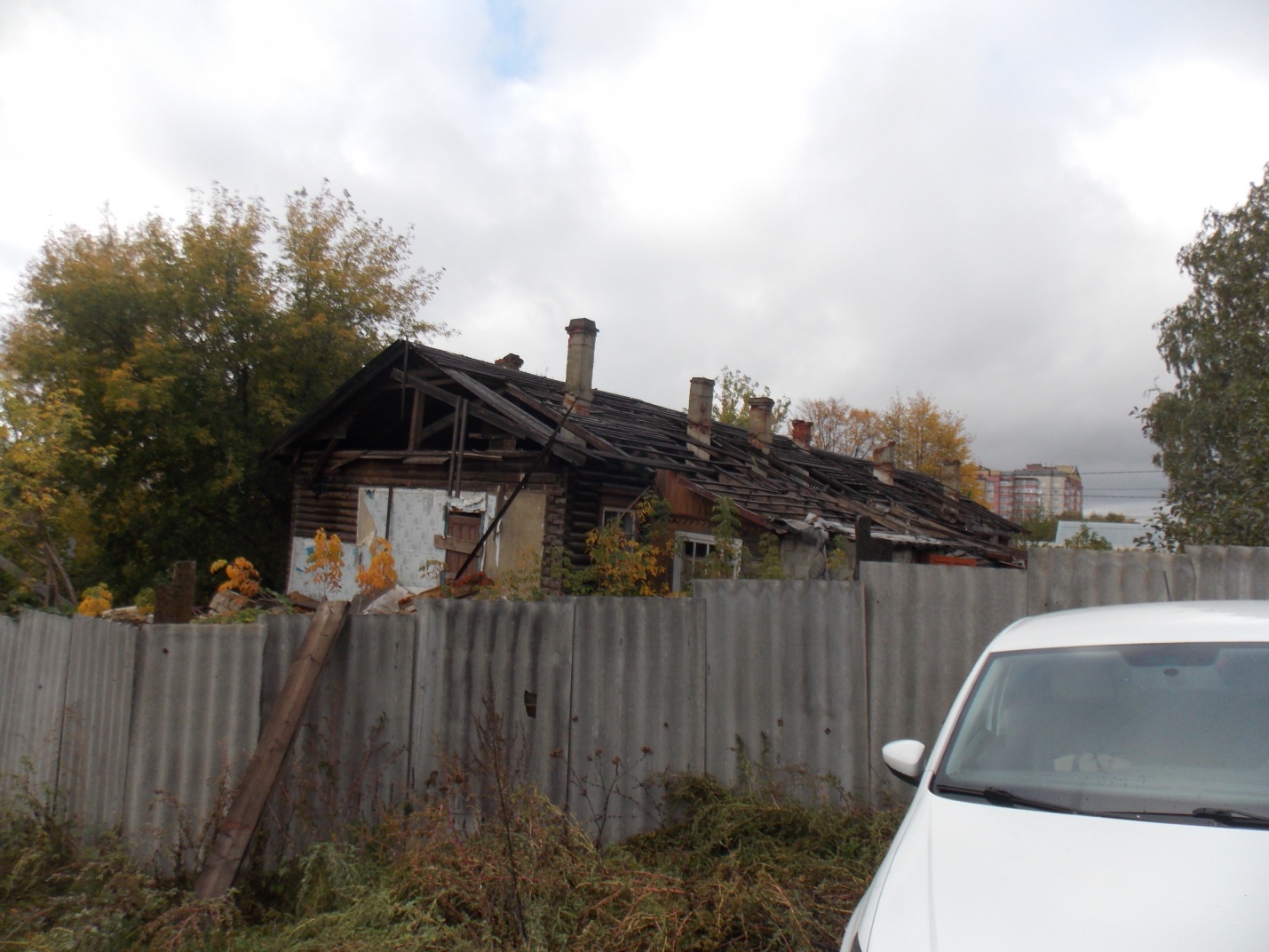 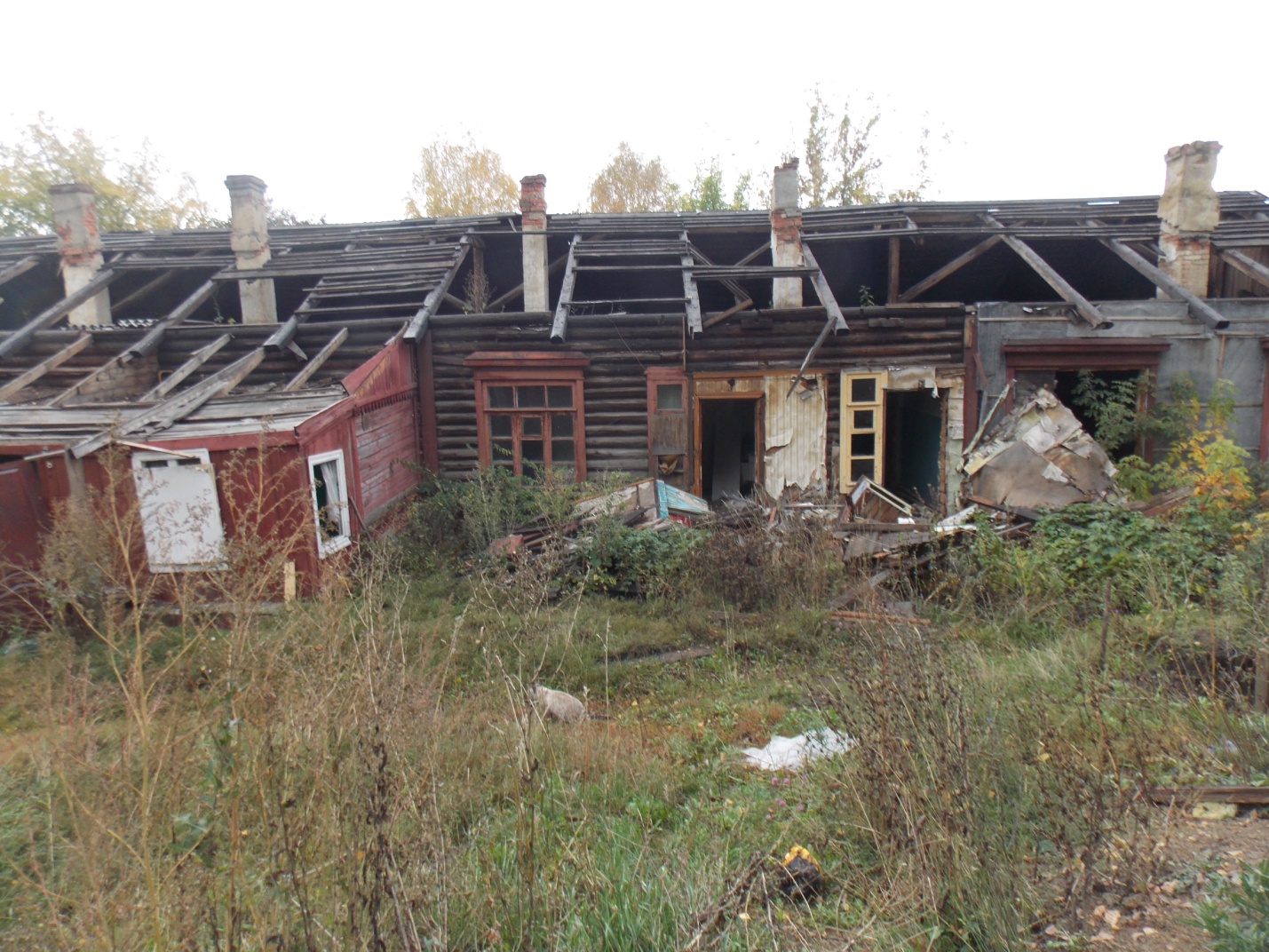 Ул.Трынова,18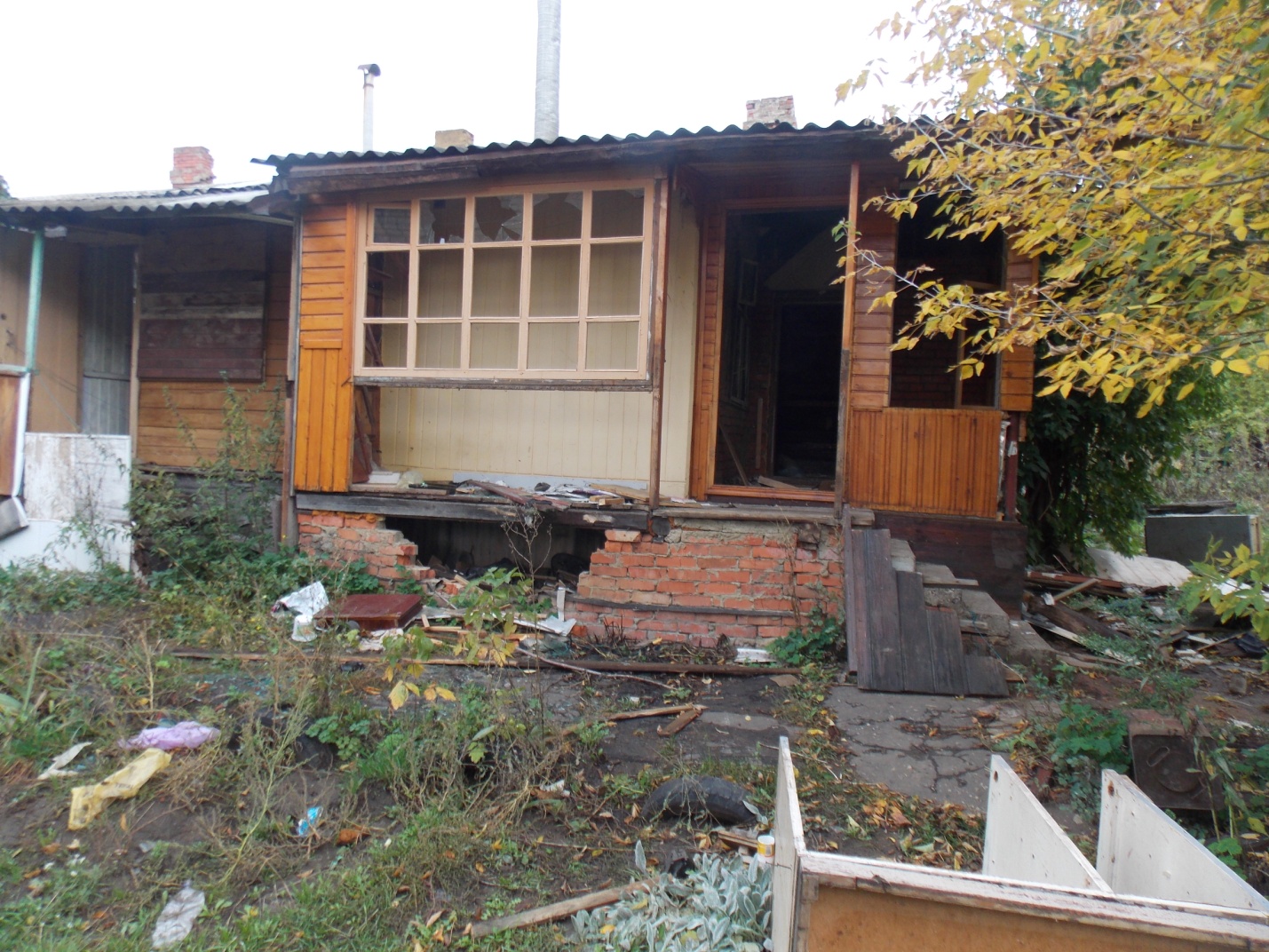 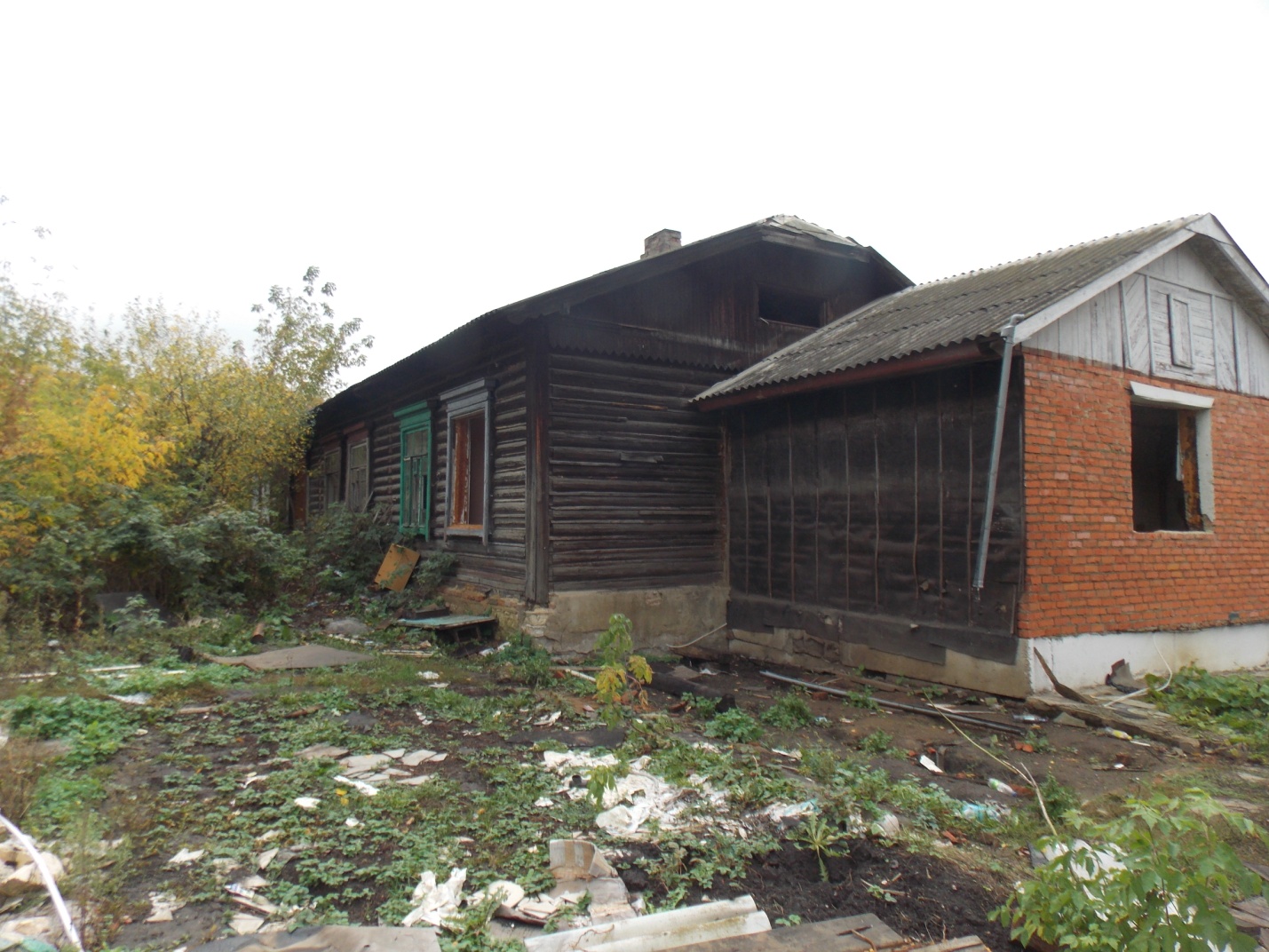 Ул.Ленина, 89Б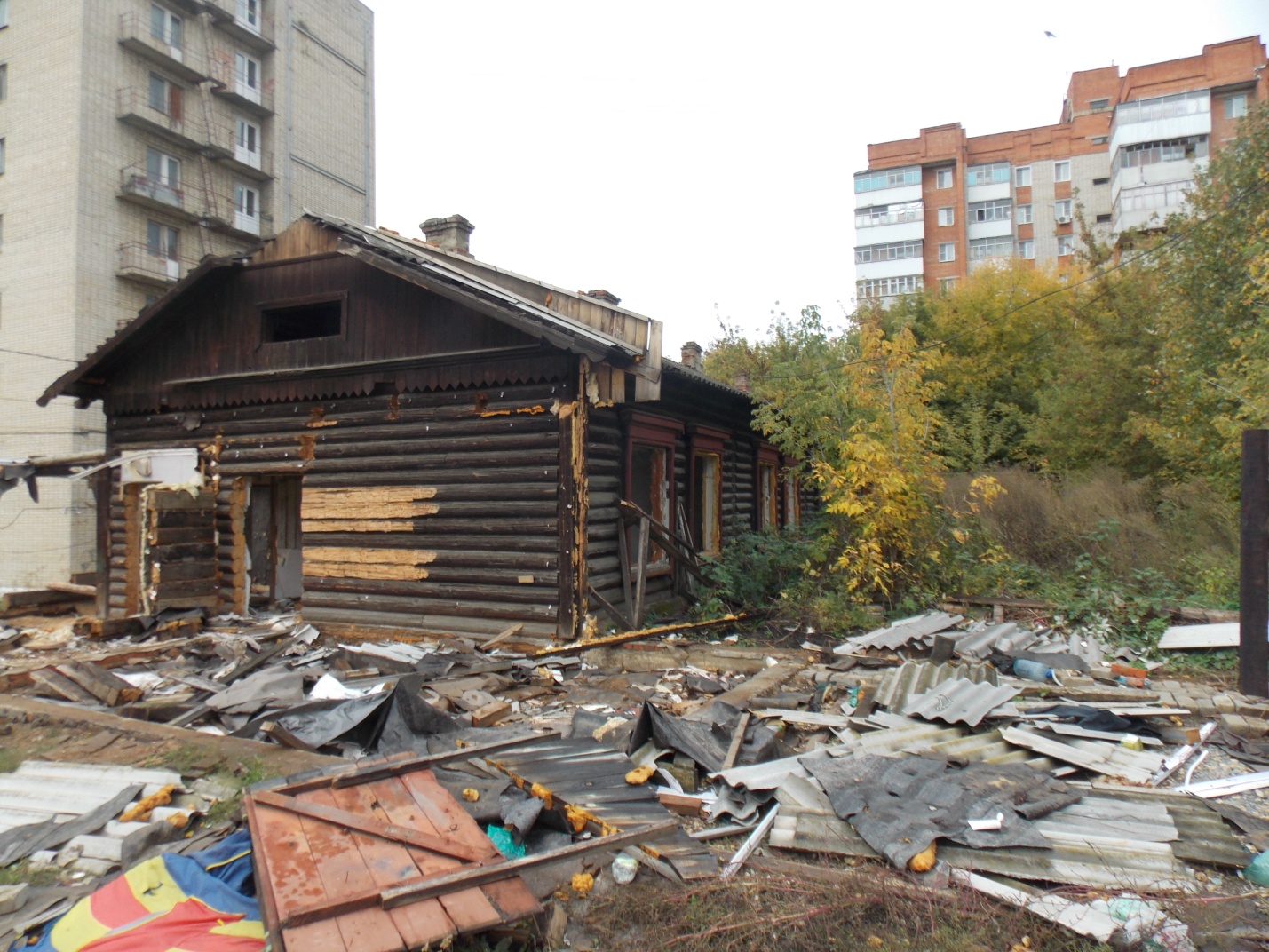 Ул.Ленина,87Б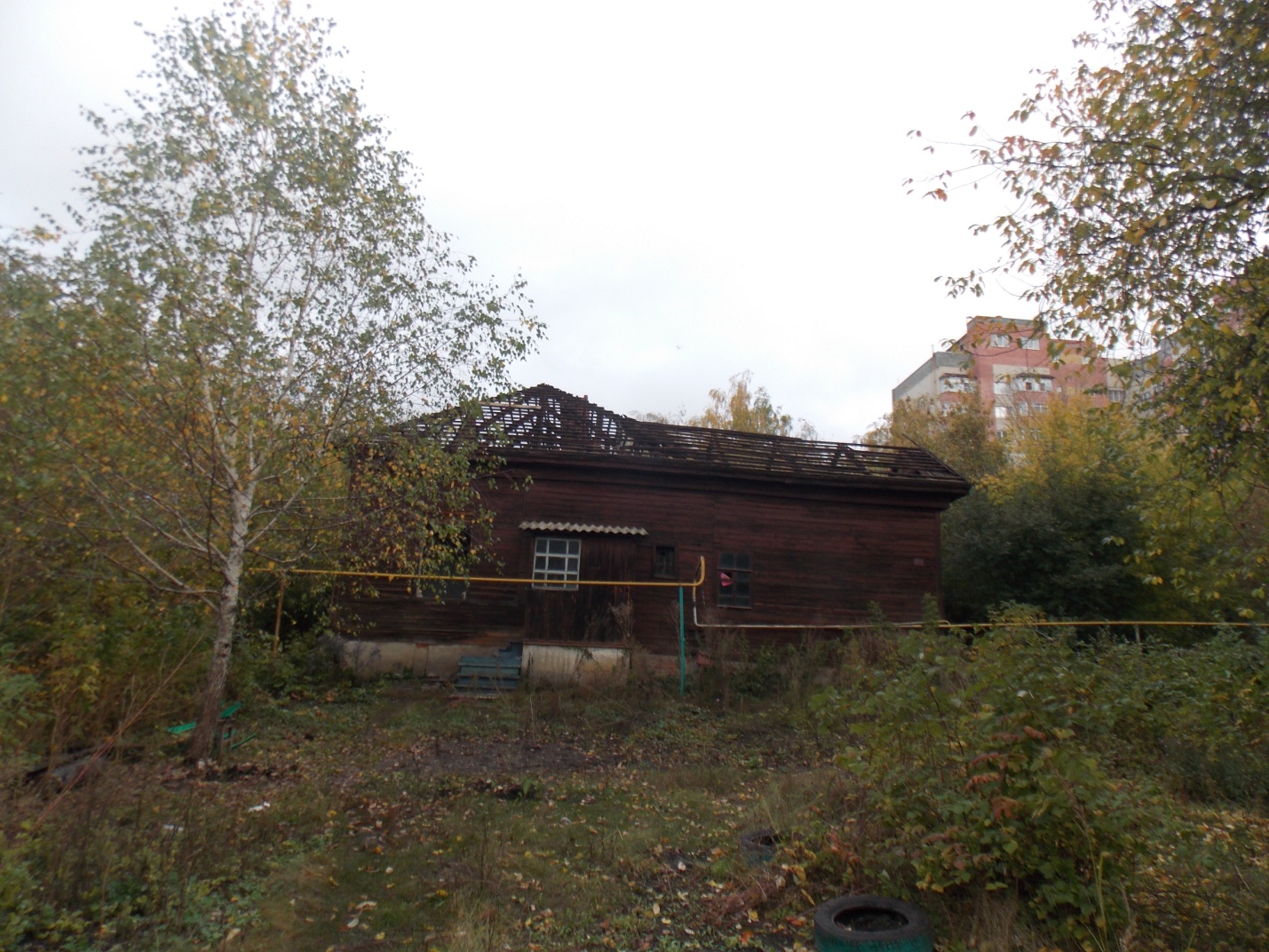 Ул.Паровозная, 11А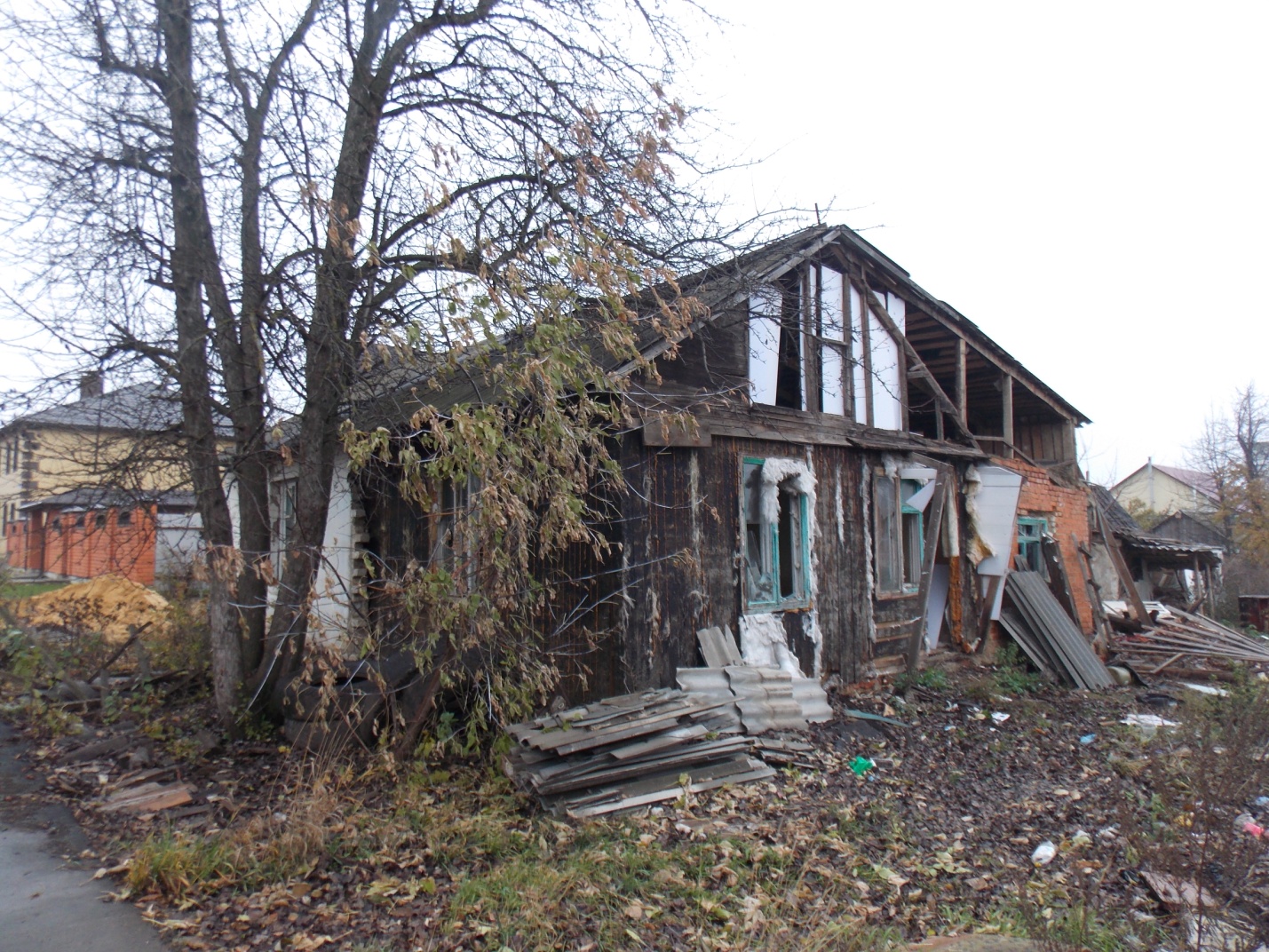 ул.Луначарского, 171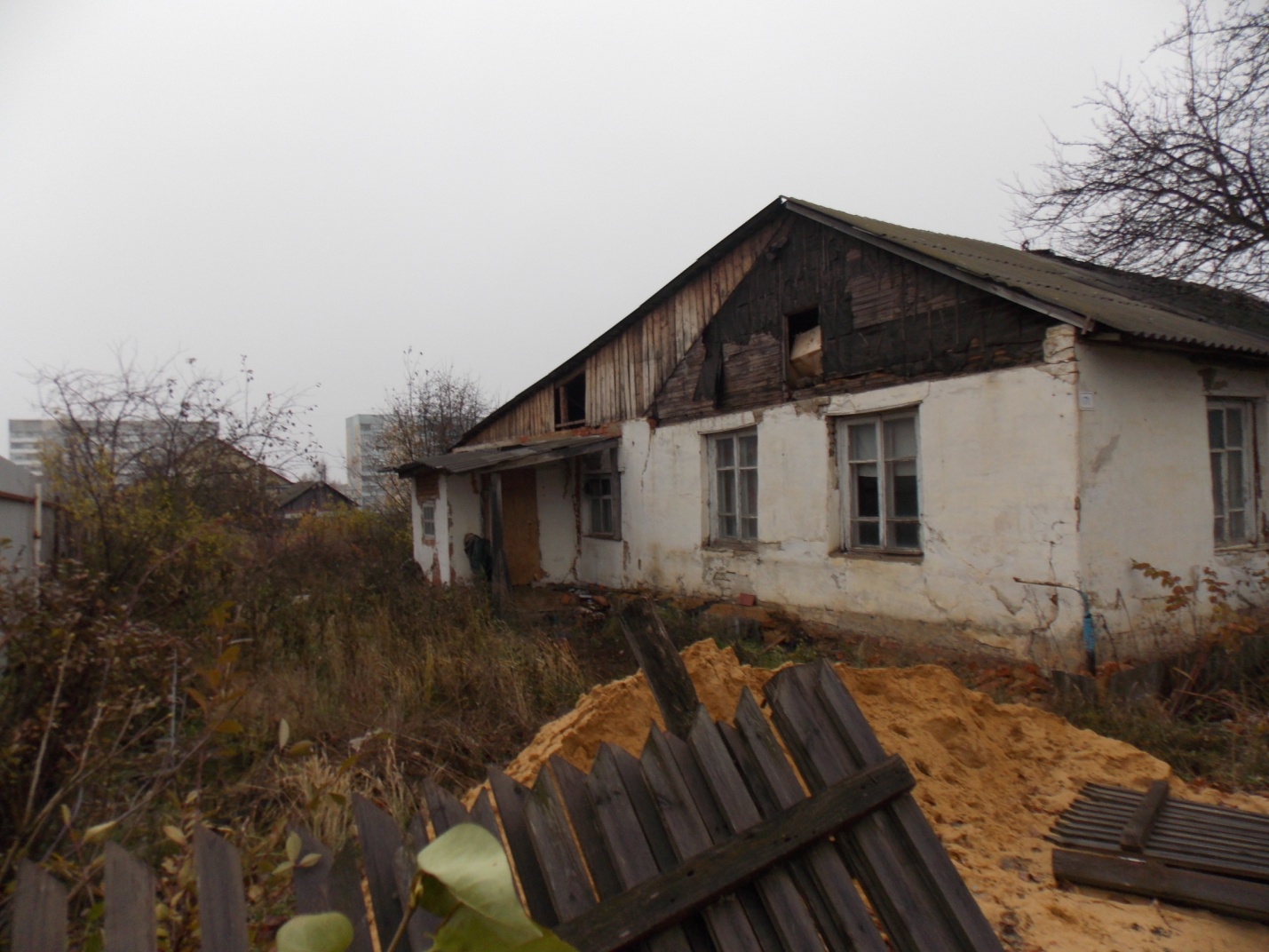 